Пенчукова Наталья ВладимировнаМБДОУ городского округа Балашиха «Детский сад комбинированного вида № 43 «Янтарный островок»ВоспитательТематическая беседадля детей подготовительной группы по правовому воспитанию на тему:«Сказочные права»Образовательная область: социально-коммуникативная.Цель: уточнить знания детей о гражданских правах и обязанностях; развивать правовое мировоззрение и нравственные представления.Задачи: учить рассуждать, сопоставлять, делать выводы;дать общие представления о правах;воспитывать чувство уважения к другим людям;способствовать росту самосознания, возможности и желанию использовать права и пониманию необходимости следовать обязанностям.Материалы: кукла Буратино, мягкие игрушки, свидетельство о рождении, книги со сказками, коробочка с картинками.Ход беседы:- Ребята, а кто знает, что такое "права"? (ответы детей) Гарантированные благоприятные условия для счастливого детства и полноценного развития детей: физического, психического, социального. Когда есть право, ребята, соответственно, есть и обязанности. А, что такое "обязанности"? (ответы детей) Обязанность - это ответственность перед обществом, т.е. перед людьми, которые нас окружают, т.к. у них тоже есть права и мы их не в праве нарушать.  Показывает фотографии новорожденных и маленьких детей.- Маленький человек появился на свет - это чудо, это сказка! Он такой крошечный, но у него уже есть право - право на ФИО. Имя ребенку дают родители, фамилия переходит тоже от родителей, а отчество от отца. И все эти данные записываются вот в такой документ (показывает свидетельство о рождении), который называется "свидетельство о рождении". У вас у всех есть такой документ, и он свидетельствует о праве на имя, фамилию и отчество. Поэтому, у всех нас есть право на имя и соответственно есть обязанности называть всех по имени, а не так как нам вздумается. Правильно, ребятки? (улыбается)"Знают, знают все на светеЗнают взрослые и дети.Имя каждому дано,И у каждого одно."- Давайте вспомним сказку, в которой дают или придумывают имя ребенку-персонажу по сюжету. (Дюймовочка, Буратино, Мальчик-с-пальчик ...)- А сейчас мы поиграем в игру. (Д.И. "Ты мне кто?")Дети встают в круг, воспитатель подходит к каждому ребенку и задает вопрос, ребенок отвечает, кем приходится. (Я мама, а ты мне кто? (сын, дочь) и т.п. (папа, бабушка, дедушка, брат, сестра). Для вопросов по полоролевому признаку можно выбирать мальчиков.- А как обобщающим словом можно назвать всех этих людей? Правильно - "семья". В семье любят друг друга, заботятся, живут вместе и дружно. Вот это и есть право каждого ребенка жить и воспитываться в семье.- И мы снова обратимся к сказке. Какие сказочные персонажи воспользовались правом иметь семью? (Три медведя, Три поросенка, Семеро козлят, Спящая красавица ...)- Послушайте, ребята, стихотворение Андрея Вознесенского и подумайте о каком праве говорится в нем."В жизни можно по-разному жить:В горе можно и в радости,Вовремя есть, вовремя пить,Вовремя делать гадости. А можно и так:На рассвете встатьИ, помышляя о чуде,Рукой, обнаженною солнце достатьИ подарить его людям ..."- О каком чувстве так ярко говорит поэт? (ответы детей: любовь, доброта, забота, внимание ...)- Правильно. Каждый ребенок имеет право на "любовь и заботу", а вы обязаны в свою очередь быть внимательными и отвечать взаимностью тем, кто вас любит и о вас заботиться.- А какой сказочный персонаж любил и заботился о другом? (ответы детей: фея о Золушке, Герда о Кае, Медведь о Маше ...)Воспитатель показывает детям картинки с изображением ситуаций связанных с обучением (чтение книг, ребенок пишет, сидит за компьютером и т.п.) и предлагает составить рассказ по картинкам и обобщить рассказы одним словом, что же изображено на картинках. (ОБРАЗОВАНИЕ)- Почему каждому нужно учиться, т.е. образовываться, становиться грамотнее? (ответы детей, воспитатель обобщает и совместно с детьми обсуждает, где можно получить образование (в саду, в школе, дома, в др. учебных заведениях) Правильно, все вы ребята, имеете право на образование.- Ну, а теперь вспомним, ребята, кто из сказочных персонажей воспользовался правом на "образование"? (ответы детей) Правильно, конечно наш любимый Буратино! Только вот обязанности свои он выполнил недобросовестно и поэтому попал в трудные ситуации, но все хорошо, что хорошо заканчивается и он сделал правильные выводы.- А вот Карабас-Барабас нарушил права Мальвины, Пьеро и других персонажей, на "безопасные условия жизни" и "не подвергаться жестокому или небрежному обращению", на "личную неприкосновенность". Он держал своих кукол в запирти, избивал их и поэтому в конце сказки получил по заслугам, потому что нарушил права других его окружающих персонажей (воспитатель вместе с детьми обсуждает содержание сказки, выслушиваются мнения и впечатления детей).- Сейчас, ребята, вы выразили свое мнение о поступках Карабаса-Барабаса и тем самым использовали свое право "на выражение своего мнения". И это право нам дает возможность быть честным, справедливым и искренним по отношению к окружающим людям, друзьям, членам семьи.Физминутка "Солнышко"Дети встают в круг, берутся за руки, делают три глубоких вздоха (вдох через нос, выдох через рот) и выполняют движения:Солнце встало из-за крыши (руки перед грудью "домиком"Поднимается все выше (прямые руки поднять вверх)Лучики расправило (прямые руки в стороны)Деток всех погладило (поглаживающие движения от центра в стороны)Стало всем светло, не грустно (руки опустили)Улыбнулись все мы дружно (друг другу улыбнуться)- Конечно, все будет у нас хорошо. Ведь мы уже много знаем о наших правах и никому не позволим их нарушать, и сами не будем нарушать права других людей, это и есть наши обязанности.Воспитатель предлагает поиграть в Д.И.: "Шкатулка справедливости". В коробочке лежат предметные картинки: ведро, веник, кастрюли, совок и др. предметы, используемые для работы и уборки, а также хрустальные туфельки, сундук с самоцветами, красивые платья и т.п. На столе разложены карточки с изображением сказочных героев (Золушка, Крошечка-Хаврошечка, падчерица из сказки "Мороз Иванович", сестры, мачеха и ее дочь). Необходимо разложить карточки из шкатулки по персонажам, которые он заслужил.- Молодцы, ребята, хорошо справились с заданием. Когда работа распределена по силам, то и спориться она. И в этой игре мы познакомились с правом "на защиту от непосильного труда".- "Без труда не вынешь рыбку из пруда" - гласит народная поговорка. Трудиться надо, но труд должен быть по силам. А после работы нужен отдых. И мы с вами каждый день используем свое право на отдых и досуг. А какой сказочный персонаж использовал право на отдых и досуг? ("Каникулы Бонифация", "Черепаха и львенок" и т.п.)Воспитатель предлагает поиграть в Д.И. "Назови какое право нарушено". Называется сказка, а дети отвечают какое право в ней нарушено."Три поросенка", "Зайкина избушка", "Три медведя" - "неприкосновенность жилья";"Дюймовочка", "Волк и семеро козлят", "Красная шапочка" - "на личную неприкосновенность, жизнь и свободу""Аленький цветочек", "Лягушка путешественница", "Бременские музыканты" - "на свободное передвижение"Воспитатель во время игры подводит вопросами детей к правильному выводу по сказкам, таким образом, дети самостоятельно находят определение соответствующего права.- Сегодня, ребята, мы совершили путешествие по страницам любимых книжек и вместе со сказочными героями узнали о ваших правах и обязанностях, которые тоже все записаны в книгу, которая называется "Конвенция о правах ребенка".Рефлексия: детям предлагается игра "Круговая беседа". Воспитатель с детьми садится в круг, и передавая по кругу мягкую игрушку "Сердце" продолжают фразу воспитателя:Больше всего мне в себе нравится ....Я хотел бы быть ...Моя любимая игра - ....Я чувствую себя счастливым, когда ...Я чувствую печаль, когда ...Каждую фразу дети дополняют по очереди, каждому дается одинаковое количество времени, важно выслушать всех, перебивать запрещено, дети могут пропускать свою очередь, если пожелают.Использованные источники.1. Харитончик Т.А. "Правовое воспитание. Организация  с работы с педагогами, детьми и родителями" - Волгоград: Учитель, 2011. - 228 с.2. Зеленова Н.Г., Осипова Л.Е. "Я – ребенок и я… и я имею право!" - М.: «Издательство Скрипторий 2003", 2007. – 96с.3. Шорыгина Т.А. "Беседы о правах ребенка". – М.: ТЦ Сфера, 2007. – 144с.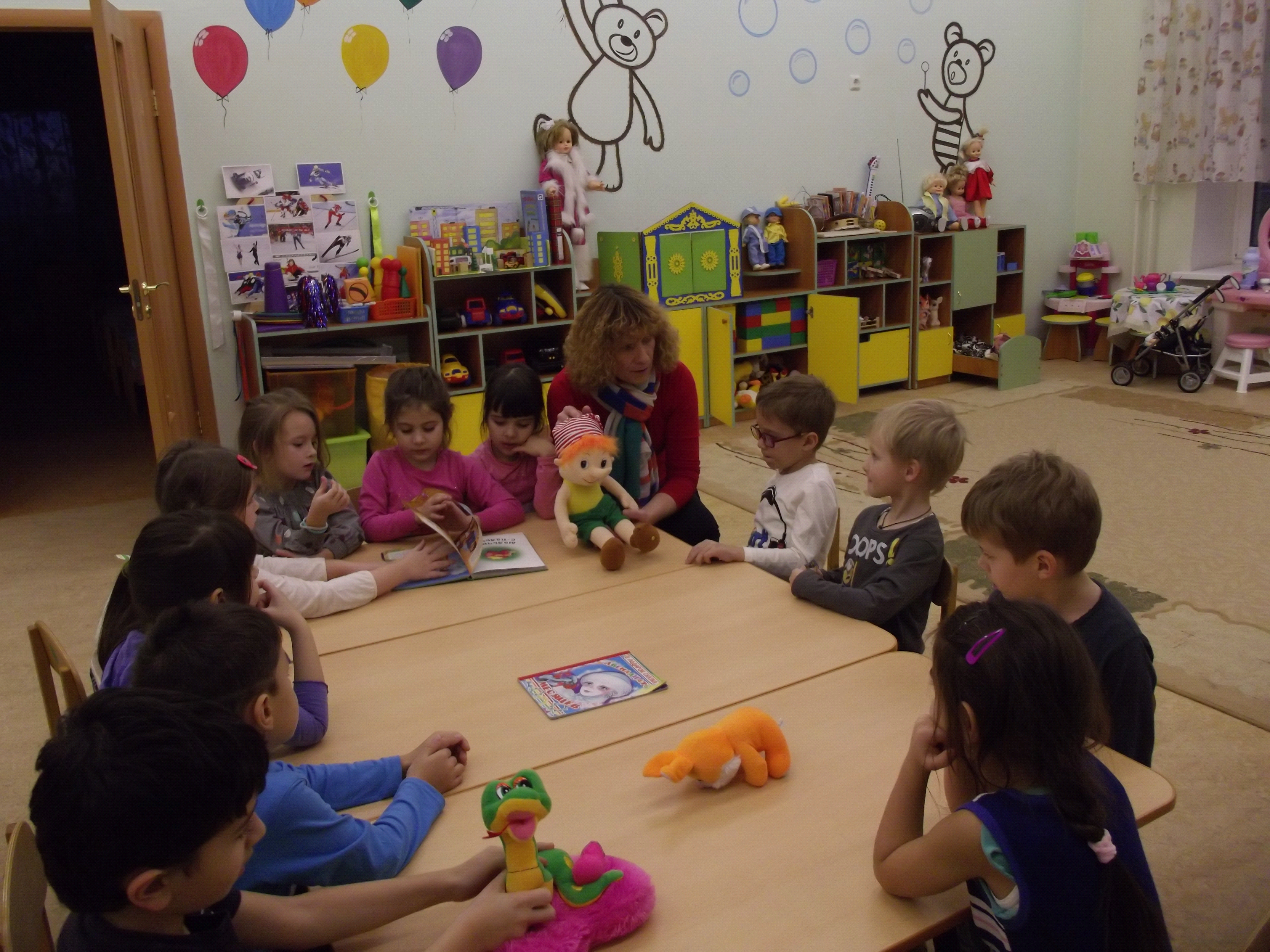 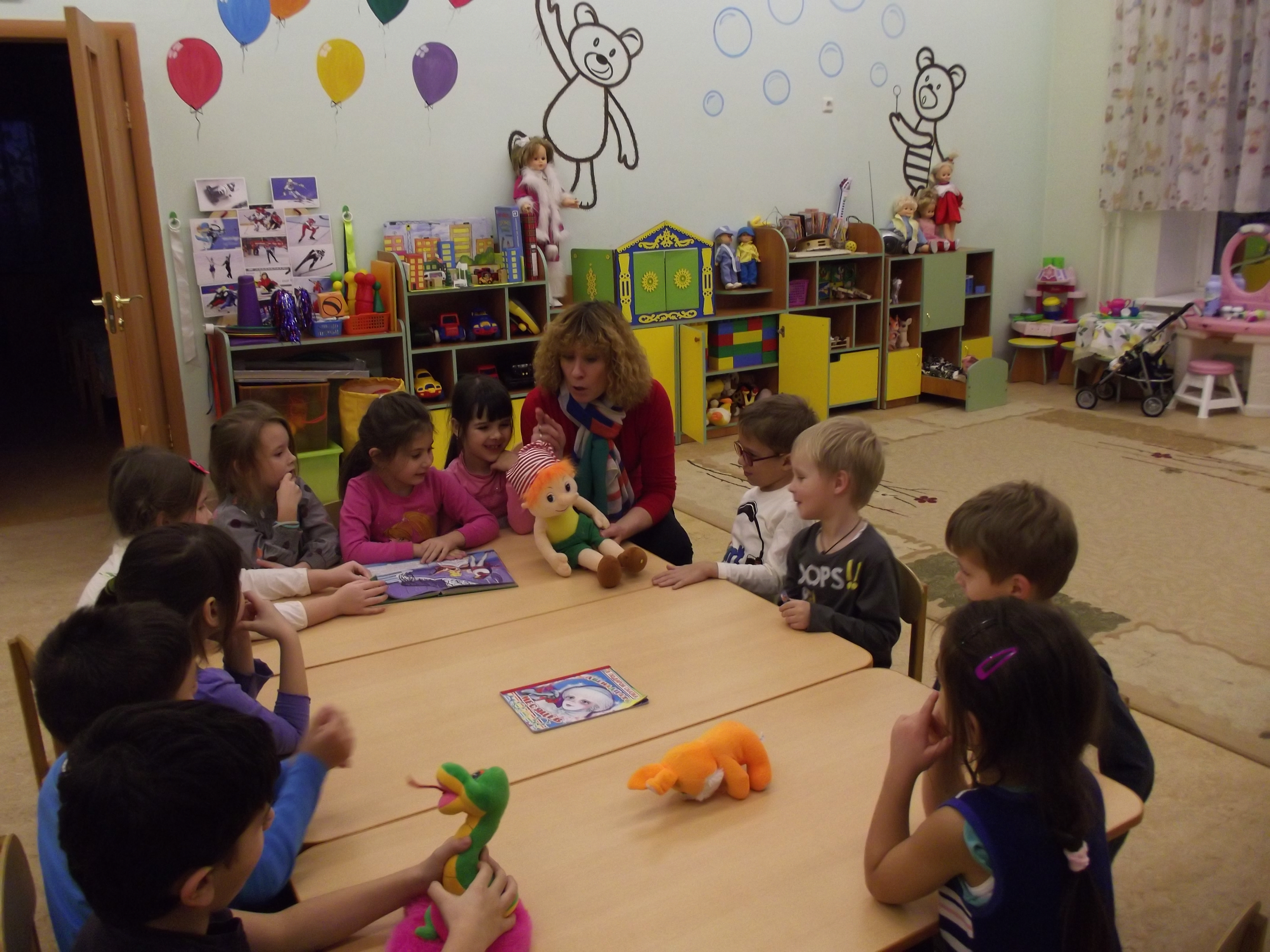 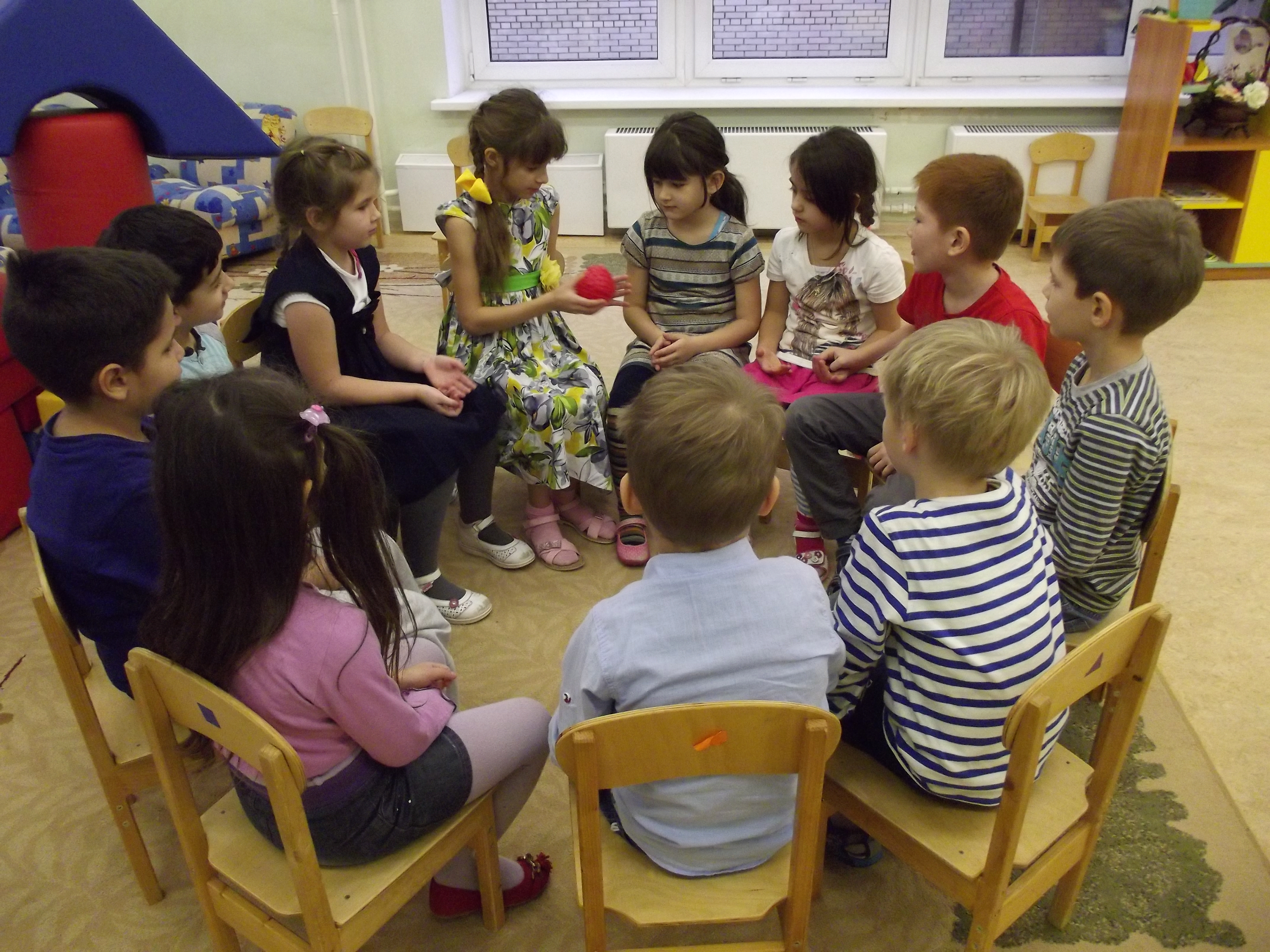 